Publicado en Málaga el 13/12/2018 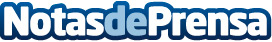 Control y complementos alimenticios, nuevos aliados de los excesos navideños, según FarmadinaLas celebraciones navideñas se definen por ser un período en el que los excesos de comida y bebida son habituales. Sin embargo, provocan desánimo en la persona al llegar eneroDatos de contacto:Apu Soluciones s.l652465045Nota de prensa publicada en: https://www.notasdeprensa.es/control-y-complementos-alimenticios-nuevos Categorias: Nacional Nutrición Sociedad Andalucia http://www.notasdeprensa.es